HARIEmail: hari.349376@2freemail.com ObjectivesTo excel in the dynamic and intensely competitive field of Information Technology by utilizing my technical, management & interpersonal skills to achieve growth with prosperity.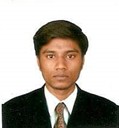 QUALIFICATION SUMMARYo BE - Electronics & Communication Engineering – 7.2% CGPAYear of Passing – 2010 (first class) Anna University Coimbatore, Coimbatore.o DIPLOMA – Electrical Electronics Engineering – 84 %Year of Passing – 2007 (first class with honor) Sankar Polytechnic College, Tirunelveli District.o	3 years of leading experience with reputable track record for Design Engineer and Project engineer, Electrical Engineer ,System Administration and also other I.T and Technical serviceso Strong working relations with renowned principles such as Cisco, HP, Microsoft, Quantum.o	Strong Interpersonal and Communication skills with a proven record of teamwork, interaction and leading resources from the frontTRAININGSo	6 months Hands On training on Cisco Devices i.e. Routers, Switches, Firewalls and IPS from APTECH Education Systemo Training in service of auto electrical spare partso Training in manufacturing industries like ford, hyundai about mectronics and machinesEXTRA CERTIFICATION COURCES    EMBEDDED HARDWARE DESIGN: C,8051-µC,PIC,ARM,RTOS,µ-COSEXPERIENCEOCEAN INTERIORS LIMITED                                                             Designation: DESIGN& PROJECTS EngineerMAY 2015 – JAN 2017Responsibilities:	Determines project responsibilities by identifying project phases and elements; assigning personnel to phases and elements; reviewing bids from contractors.    Determines   project   specifications  by  studying  product  design,  customer  requirements,  andperformance standards; completing technical studies; preparing cost estimates..	Maintains  project  schedule  by  monitoring  project  progress;  coordinating  activities;  resolving problems.    Controls  project  plan  by  reviewing  design,  specifications,  and  plan  and  schedule  changes;recommending actions.    Prepares project status reports by collecting, analyzing, and summarizing information and trends;recommending actions..    Maintains project data base by writing computer programs; entering and backing up data.    Use specialized software to create models and drawings of products    Research new materials and methods of development    Organize and maintain existing engineering records    Design of fall ceiling layout    Design of Grid Ceiling layout    Design of Electrical panel    Raw power DB,UPS DB,LP DB    Power layout,Data layout    Design of Simple Line Diagram    Design of Cable tray layoyt    Design of Aluminium channel layout    Design of CARPET,TILES,FLOORING    Design of 3PRM,4PRM,Partition of Rooms    Design of HV,LVSRI RAM NALLAMANI YADAVA COLLEGE                                                               Designation: Lab Attender (IT Related) JUN 2014 -APRIL 2015PROFILESri Ram nallamani Yadava College Of arts and science is located at TAMIL NADU,INDIA.The college established in the year 1994.Responsibilities    System Monitoring and system servicing    CSC,BCA,IT Department    OS Installation, service,    printer service,	software installation(Ms office,ORACLE,C,C++,JAVA,DATABASE Software,Programming,Visual basic,coreldraw,tally,macromedia flash, adobe)CADD CENTRE Training Services ltdJUNE 2010-MAY 2014                                                                                                 Designation: CAD Engineer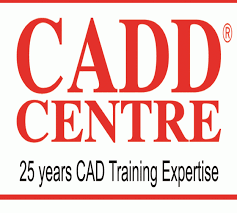     Design frameworks for a project.    Work with industrial and packaging engineers to develop, manufacture, and market a product.    Analyze, design and build business/technical solutions that deliver the client’s goal.    Estimate time and costs required to complete project.    Define, create and maintain development methodologies, procedures and standards.    Create drawings in both 2 and 3-dimensional form.    Design floor plans, elevations, and realistic renderings with the help of software.    Create designs for medicine, automotive, electronics, and the home.    Produce final design specifications.    Supervise assistant drafters and other workers involved in the project design.PERSONAL DETAILSName                                                        Hari Nationality                                                IndianDate of Birth                                            22-02-1988Maritial Status                                           SingleVisa status                                                Visiting Visa  Languages Known                                   English, Hindi , Tamil, MalayalamReffrencesWill be provided up on requestDeclarationknowledge.I hereby declare that all the above mentioned informations is true and correct to the best of myLANGUAGES:C, C++ (Basic)NETWORKING:CCNA from IIHTPCSCHEMATIC:Electrical CADD from CADD CentreELECTRICAL:Servicing of Home AppliancesMECHANICAL:CNC Lathe Machine ProgrammingAUTOCAD:Civil, Mechanical, Electrical CADDORCADPCB Design SoftwarePRIMAVERA:Project Planning Management SoftwareMSPROJECT :Microsoft Office Project